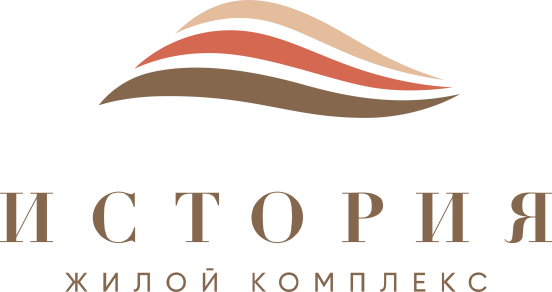 ДОГОВОР № _______участия в долевом строительствег. Новосибирск 							«______» ___________________ 2018 г.Общество с ограниченной ответственностью «ИнтерСтрой» (ИНН 5402465598, ОГРН 1065402054519), именуемое далее «Застройщик», в лице директора Веретенина А.Ю., действующего на основании Устава, с одной стороны, и________________, ________________ года рождения, место рождения: ____________________, паспорт ____________________, выдан ___________________________________года, код подразделения: _______, состоящий на регистрационном учёте по адресу: город Новосибирск, улица ______________, дом _____, квартира _____, именуемый далее «Участник долевого строительства» с другой стороны, далее именуемые совместно «Стороны», руководствуясь Федеральным законом РФ «Об участии в долевом строительстве многоквартирных домов и иных объектов недвижимости и о внесении изменений в некоторые законодательные акты Российской Федерации» от 30.12.2004 г. № 214-ФЗ, заключили настоящий Договор (далее – «Договор») о следующем:Статья 1. Предмет Договора1.1. В порядке и на условиях, предусмотренных настоящим Договором, «Застройщик» обязуется своими силами и (или) с привлечением других лиц организовать и обеспечить строительство «Многоквартирного жилого дома с помещениями общественного назначения и подземной автостоянкой, расположенного в границах земельного участка по адресу: Новосибирская область, город Новосибирск, Дзержинский район, улица Фрунзе - секции № 1, 2 многоквартирного жилого дома № 1 (по генплану) с помещениями общественного назначения – I этап строительства» (далее – «Объект недвижимости»), на земельном участке площадью 21 340 кв.м., с кадастровым номером 54:35:014150:843. По окончании строительства (после ввода в эксплуатацию «Объекта недвижимости») «Застройщик» обязуется передать «Участнику долевого строительства» по Акту приема-передачи «Объект долевого строительства», определенный в пункте 1.3 настоящего Договора и Приложении № 1 к настоящему Договору (далее - «Объект долевого строительства»), а «Участник долевого строительства» обязуется уплатить обусловленную Договором цену и принять «Объект долевого строительства» при наличии разрешения на ввод в эксплуатацию «Объекта недвижимости».1.2. «Объект недвижимости» имеет следующие характеристики:- вид: дом;- назначение: жилой;- этажность – 11-15 этажей;- общая площадь: 12 822, 34 кв.м.;- материал  наружных стен: секция № 1 – сборный железобетонный каркас и стенами из мелкоштучных каменных материалов (кирпич, керамические камни, блоки и др.); секция № 2 - монолитный железобетонный каркас и стенами из мелкоштучных каменных материалов (кирпич, керамические камни, блоки и др.); - материал поэтажных перекрытий: секция № 1 – сборные железобетонные предварительно напряженные пустотные плиты; секция № 2 – монолитные железобетонные;- класс энергоэффективности: «В+», высокий;- класс сейсмостойкости: 6 баллов.1.3. «Объектом долевого строительства» в соответствии с настоящим Договором и Приложением     № 1 к нему является:- наименование: квартира;- № «Объекта долевого строительства» (строительный, согласно проектной документации): № ____;- подъезд/секция: блок-секция № 1;- этаж: ____;- количество комнат: ____;- расположение в строительных осях: ____;- общая площадь: ____ кв.м.;- площадь балкона (лоджии): ____ кв.м.Также «Участнику долевого строительства» в соответствии с проектной документацией передаются помещения, относящиеся к общему имуществу «Объекта недвижимости», пропорционально общей площади «Объекта долевого строительства».План (схема) «Объекта долевого строительства» указываются в Приложении № 1 к настоящему Договору.«Объект долевого строительства» передаётся «Участнику долевого строительства» под отделку, с характеристиками, указанными в Приложении № 2 к настоящему Договору. Подписанием настоящего Договора «Участник долевого строительства» гарантирует осуществление чистовой отделки «Объекта долевого строительства» самостоятельно и за свой счет только после подписания Акта приема-передачи.Почтовый адрес «Объекта долевого строительства», его характеристики уточняются после окончания строительства «Объекта недвижимости», в составе которого находится «Объект долевого строительства», и получения разрешения на ввод в эксплуатацию «Объекта недвижимости».Окончательный срок получения разрешения на ввод «Объекта недвижимости» в эксплуатацию:                  2-й квартал 2020 года (I этап строительства).Настоящий Договор является основанием для прекращения права собственности «Застройщика» на земельный участок площадью 21 340 кв.м. с кадастровым номером 54:35:014150:843 после принятия им решения о формировании данного земельного участка для обслуживания «Объекта недвижимости» и его передаче участникам долевого строительства в общую долевую собственность.Статья 2. Правовое обоснование Договора2.1. Права «Застройщика» на привлечение денежных средств «Участников долевого строительства» по договорам участия в долевом строительстве подтверждаются следующими документами:* Договор № 18265 купли-продажи земельного участка от 15.02.2018 года, прошедший государственную регистрацию в Управлении Федеральной службы государственной регистрации, кадастра и картографии по Новосибирской области, номер регистрации 54:35:014150:698-54/001/2018-4, дата регистрации: 19.03.2018 года.Право собственности ООО «ИнтерСтрой» на указанный земельный участок подтверждается выпиской из Единого государственного реестра недвижимости об основных характеристиках и зарегистрированных правах на объект недвижимости от 30.03.2018 года (вид, номер и дата государственной регистрации права: собственность, 54:35:014150:843-54/001/2018-1, 30.03.2018 года).* Разрешение на строительство № 54-Ru54303000-123-2018 от 13.06.2018 года, выданное Мэрией города Новосибирска;* Проектная декларация (с учетом последующих изменений) размещена на сайте: http://nmhm.ru/istoriya.html, а также в единой информационной системе жилищного строительства на сайте www.наш.дом.рф.«Участник долевого строительства», подписывая настоящий Договор, подтверждает, что ему известно и понятно содержание проектной декларации и иных документов «Застройщика». «Участник долевого строительства» уведомлен и согласен с тем, что он приобретает «Объект долевого строительства» в «Объекте недвижимости», строительство и сдача в эксплуатацию которого осуществляется в несколько этапов. В связи с этим «Участник долевого строительства» обязуется не предъявлять к «Застройщику» какие-либо претензии до момента сдачи «Объекта недвижимости», связанные с невыполнением в полном объеме благоустройства земельного участка, на котором ведется строительство, отсутствием постоянной транспортной развязки, а также в связи с проведением иных ремонтно-строительных работ на территории земельного участка и «Объекта недвижимости».Статья 3. Цена Договора, сроки и порядок расчёта3.1. Цена Договора определена Сторонами в размере _________________ (____________________) рублей. Цена Договора включает в себя денежные средства на возмещение затрат на строительство «Объекта недвижимости» и денежные средства на оплату услуг «Застройщика».3.2. «Участник долевого строительства» уплачивает цену Договора в размере, указанном в п. 3.1 настоящего Договора, путем безналичного перечисления на специальный счет «Застройщика», указанный в настоящем Договоре, единовременно в течение 5 (пяти) банковских дней с момента заключения (государственной регистрации) настоящего Договора. В целях соблюдения ФЗ № 214-ФЗ «Об участии в долевом строительстве многоквартирных домов и иных объектов недвижимости и о внесении изменений в некоторые законодательные акты Российской Федерации» Стороны пришли к соглашению о том, что в случае получения «Застройщиком» денежных средств в оплату Договора ранее его государственной регистрации «Участник долевого строительства» обязуется возместить «Застройщику» все фактически понесенные «Застройщиком» убытки, возникшие вследствие указанной оплаты (в том числе, возникшие  вследствие наложения на «Застройщика» штрафных санкций государственными органами), в течение 5 (пяти) банковских дней с даты получения от «Застройщика» соответствующего требования. 3.3. «Участник долевого строительства» предупрежден «Застройщиком» о том, что общая площадь «Объекта долевого строительства», указанная в п. 1.3 настоящего Договора, может отличаться от фактической общей площади «Объекта долевого строительства», определенной в результате технической инвентаризации после ввода «Объекта недвижимости» в эксплуатацию.Фактическая общая площадь «Объекта долевого строительства», приобретаемая «Участником долевого строительства», уточняется после получения разрешения на ввод «Объекта недвижимости» в эксплуатацию, в соответствии с экспликацией, выданной предприятием технической инвентаризации г. Новосибирска.Если фактическая общая площадь «Объекта долевого строительства» по результатам обмеров предприятия технической инвентаризации окажется более общей площади, что указана в п. 1.3. Договора, «Участник долевого строительства» обязуется осуществить «Застройщику» доплату.Если фактическая общая площадь «Объекта долевого строительства» по результатам обмеров предприятия технической инвентаризации окажется менее общей площади, что указана в п. 1.3. Договора, «Застройщик» обязуется осуществить возврат «Участнику долевого строительства» излишне уплаченных средств. Доплата или возврат излишне уплаченных денежных средств в соответствии с настоящим пунктом Договора осуществляются из расчета стоимости 1 (одного) квадратного метра, определяемого путем деления цены «Объекта долевого строительства» (п. 3.1. настоящего Договора) на общую площадь «Объекта долевого строительства», указанную в п. 1.3. настоящего Договора. При расчете стоимости 1 (одного) квадратного метра «Объекта долевого строительства» копейки округляются до рубля. Доплата денежных средств «Участником долевого строительства» производится в день подписания Сторонами Акта приема-передачи «Объекта долевого строительства», возврат «Застройщиком» денежных средств производится в течение 30 (тридцати) календарных дней с даты подписания обеими Сторонами Акта приема-передачи «Объекта долевого строительства» при условии предоставления «Участником долевого строительства» банковских реквизитов для соответствующего перечисления. В случае непредставления «Участником долевого строительства» банковских реквизитов «Застройщик» не несет ответственности за несвоевременное перечисление излишне уплаченных денежных средств. Стороны определили, что допустимым изменением общей площади «Объекта долевого строительства», не требующим перерасчета цены Договора в сторону увеличения (доплата со стороны «Участника долевого строительства») или уменьшения (возврат части цены Договора в пользу «Участника долевого строительства» «Застройщиком»), является изменение такой площади (относительно данных, указанных в п.1.3. настоящего Договора и Приложения №1 к нему) в любую сторону, но не более, чем на 5 (пять) процентов. В Акте приема-передачи «Объекта долевого строительства» Стороны указывают фактические данные площади «Объекта долевого строительства» по результатам обмеров, произведенных предприятием технической инвентаризации.3.4. Суммы денежных средств, полученные от «Участника долевого строительства», в соответствии с пп. 3.1 - 3.2 настоящего Договора, направляются «Застройщиком» в том числе, но не ограничиваясь, на возмещение затрат по строительству (созданию) «Объекта недвижимости», а также на уплату процентов по целевым кредитам на строительство, возмещение затрат, связанных с государственной регистрацией договоров участия в долевом строительстве.Вознаграждение «Застройщика» определяется по окончании строительства, как разница между общей суммой инвестиционных взносов, полученных «Застройщиком» от участников долевого строительства, и суммой фактических затрат на создание «Объекта недвижимости». 3.5. Передача «Объекта долевого строительства» «Участнику долевого строительства» производится только после полной оплаты «Застройщику» цены настоящего Договора.Статья 4. Сдача и приёмка «Объекта долевого строительства»4.1. Передача «Объекта долевого строительства» «Застройщиком» и принятие его «Участником долевого строительства» осуществляются по подписываемому Сторонами Акту приема-передачи «Объекта долевого строительства».4.2. Передача «Объекта долевого строительства» осуществляется не ранее, чем после получения в установленном порядке разрешения на ввод в эксплуатацию построенного «Объекта недвижимости».4.3. Срок начала передачи и принятия «Объекта долевого строительства»: 30-ый день от даты получения разрешения на ввод в эксплуатацию. При передаче «Объекта долевого строительства» «Застройщик» передает «Участнику долевого строительства» инструкцию по эксплуатации «Объекта долевого строительства», содержащую необходимую и достоверную информацию о правилах и об условиях эффективного и безопасного его использования, сроке службы «Объекта долевого строительства»  и входящих в его состав элементов отделки, систем инженерно-технического обеспечения, конструктивных элементов, изделий.4.4. «Застройщик» обязан передать, а «Участник долевого строительства» обязан принять «Объект долевого строительства» по настоящему Договору в течение 270 (двести семьдесят) календарных дней после получения «Застройщиком» в установленном порядке разрешения на ввод в эксплуатацию «Объекта недвижимости» и выполнения «Участником долевого строительства» в полном объеме своих обязательств перед «Застройщиком» по оплате настоящего Договора.  Допускается досрочное исполнение «Застройщиком» обязательства по передаче «Объекта долевого строительства» «Участнику долевого строительства» с учетом положений п. 4.2 настоящего Договора. Обязанность по передаче «Объекта долевого строительства» является встречной по отношению к обязанности по оплате цены Договора (статья 328 ГК РФ). «Застройщик» вправе не передавать «Участнику долевого строительства» «Объект долевого строительства» до полной оплаты им цены настоящего Договора. «Застройщик» не несет ответственности за задержку передачи «Объекта долевого строительства» в случае неисполнения или ненадлежащего исполнения «Участником долевого строительства» своих обязательств по оплате цены Договора. 4.5. «Застройщик» не менее чем за четырнадцать рабочих дней до наступления срока начала передачи и принятия «Объекта долевого строительства», обязан направить «Участнику долевого строительства» сообщение о завершении строительства «Объекта недвижимости» и о готовности «Объекта долевого строительства» к передаче, а также предупредить «Участника долевого строительства» о необходимости принятия «Объекта долевого строительства» и о последствиях бездействия «Участника долевого строительства», предусмотренных п. 4.7. настоящего Договора.4.6. «Участник долевого строительства», получивший сообщение «Застройщика» о завершении строительства «Объекта недвижимости» и готовности «Объекта долевого строительства» к передаче, обязан приступить к его принятию в течение 7 (семи) рабочих дней со дня получения сообщения.4.7. При уклонении «Участника долевого строительства» от принятия «Объекта долевого строительства» в предусмотренный п. 4.6 Договора срок или при отказе «Участника долевого строительства» от принятия «Объекта долевого строительства» «Застройщик» по истечении 2 (двух) месяцев со дня окончания срока, предусмотренного п. 4.6. Договора, вправе составить односторонний акт о передаче «Объекта долевого строительства». 4.8. При этом риск случайной гибели и/или повреждения «Объекта долевого строительства» признается перешедшим к «Участнику долевого строительства» со дня составления предусмотренного п. 4.7. Договора одностороннего акта о передаче «Объекта долевого строительства». Указанные меры могут применяться только в случае, если «Застройщик» обладает сведениями о получении «Участником долевого строительства» сообщения, или заказное письмо возвращено оператором почтовой связи с сообщением об отказе «Участника долевого строительства» от его получения, или в связи с отсутствием «Участника долевого строительства» по указанному им почтовому адресу.4.9. В случае необоснованного уклонения «Участником долевого строительства» от принятия «Объекта долевого строительства» в срок, указанный в п. 4.6. настоящего Договора, он лишается права на применение в отношении «Застройщика» предусмотренных настоящим Договором или действующим законодательством РФ соответствующих мер ответственности.Уклонением «Участника долевого строительства» от принятия «Объекта долевого строительства» признается немотивированный отказ от принятия «Объекта долевого строительства», неявка «Участника долевого строительства» без уважительных причин в предусмотренный Договором срок для принятия «Объекта долевого строительства» и любое другое бездействие «Участника долевого строительства» в принятии «Объекта долевого строительства» без уважительных причин, в том числе вызванное ненадлежащим исполнением «Участником  долевого строительства» своей обязанности по своевременному уведомлению «Застройщика» о любых изменениях фамилии, места жительства (места регистрации), контактных телефонов.4.10. «Участник долевого строительства» вправе отказаться от приемки построенного «Объекта долевого строительства» «Застройщиком» только в случае обнаружения недостатков, которые исключают возможность его использования для указанной в Договоре цели (для проживания) и не могут быть устранены «Застройщиком» в разумный срок.4.11. Передача ключей от «Объекта долевого строительства» «Участнику долевого строительства» производится при подписании Акта приёма-передачи «Объекта долевого строительства» и заключении договора с эксплуатирующей организацией (п. 6.2.5. Договора) после полной оплаты «Застройщику» цены настоящего Договора.4.12. Настоящий Договор и Акт приема-передачи «Объекта долевого строительства» являются основанием для регистрации права собственности на «Объект долевого строительства» в органе, осуществляющем государственную регистрацию прав на недвижимое имущество и сделок с ним.4.13. Право собственности на «Объект долевого строительства» возникает с момента государственной регистрации в органе, осуществляющем государственную регистрацию прав на недвижимое имущество и сделок с ним. Регистрация права собственности осуществляется «Участником долевого строительства» за свой счет. Статья 5. Гарантии качества5.1. «Застройщик» обязан передать «Участнику долевого строительства» «Объект долевого строительства», качество которого соответствует условиям настоящего Договора, требованиям технических регламентов, проектной документации и градостроительных регламентов, а также иным обязательным требованиям.5.2. В случае, если «Объект долевого строительства» построен «Застройщиком» с недостатками, которые делают его непригодным для предусмотренного Договором использования (для проживания), «Участник долевого строительства» вправе потребовать от «Застройщика» безвозмездного устранения недостатков в разумный срок. 5.3. Гарантийный срок для «Объекта долевого строительства», за исключением технологического и инженерного оборудования, входящего в состав такого «Объекта долевого строительства», составляет 5 (пять) лет. Указанный гарантийный срок исчисляется со дня передачи «Объекта долевого строительства», за исключением технологического и инженерного оборудования, входящего в состав такого «Объекта долевого строительства», «Участнику долевого строительства». Гарантийный срок на технологическое и инженерное оборудование, входящее в состав «Объекта долевого строительства», составляет 3 (три) года. Указанный гарантийный срок исчисляется со дня подписания первого Акта приема-передачи или иного документа о передаче «Объекта долевого строительства». Указанный гарантийный срок не распространяется на материалы, изделия и оборудование, на которые завод-изготовитель установил иные гарантийные сроки.5.4. «Застройщик» не несет ответственности за недостатки (дефекты) «Объекта долевого строительства», обнаруженные в пределах гарантийного срока, если докажет, что они произошли вследствие нормального износа такого «Объекта долевого строительства» или входящих в его состав элементов отделки, систем инженерно-технического обеспечения, конструктивных элементов, изделий, нарушения требований технических регламентов, градостроительных регламентов, иных обязательных требований к процессу эксплуатации «Объекта долевого строительства» или входящих в его состав элементов отделки, систем инженерно-технического обеспечения, конструктивных элементов, изделий либо вследствие ненадлежащего их ремонта, проведенного самим «Участником долевого строительства» или привлеченными им третьими лицами, а также, если недостатки (дефекты) «Объекта долевого строительства» возникли вследствие нарушения предусмотренных предоставленной «Участнику долевого строительства» инструкцией по эксплуатации «Объекта долевого строительства» правил и условий эффективного и безопасного использования «Объекта долевого строительства», входящих в состав элементов отделки, систем инженерно-технического обеспечения, конструктивных элементов, изделий.Статья 6. Обязательства Сторон6.1. «Застройщик» обязуется:6.1.1. В плановый срок построить «Объект недвижимости», получить разрешение на ввод в эксплуатацию «Объекта недвижимости» и после полного выполнения «Участником долевого строительства» своих обязательств в соответствии с условиями настоящего Договора и в предусмотренном им порядке передать «Участнику долевого строительства» «Объект долевого строительства».6.1.2. Совместно с «Участником долевого строительства» представить настоящий Договор в орган, осуществляющий государственную регистрацию прав на недвижимое имущество и сделок с ним, для осуществления указанным органом государственной регистрации настоящего Договора.6.1.3. До передачи дома на обслуживание эксплуатирующей организации осуществлять управление им.6.1.4. Передать «Участнику долевого строительства» «Объект долевого строительства», качество которого соответствует условиям настоящего Договора.6.1.5. Выполнить в полном объёме все иные обязательства «Застройщика», предусмотренные настоящим Договором, Федеральным законом № 214-ФЗ и иным действующим законодательством РФ.6.1.6. В случае, если строительство «Объекта недвижимости» не может быть завершено в предусмотренный Договором срок, «Застройщик» не позднее, чем за два месяца до истечения указанного срока, обязан направить «Участнику долевого строительства» соответствующую информацию и предложение об изменении Договора. Изменение предусмотренного Договором срока передачи «Застройщиком» «Объекта недвижимости» «Участнику долевого строительства» осуществляется в порядке, предусмотренном ГК РФ, и оформляется дополнительным соглашением, которое подлежит регистрации в органе, осуществляющем государственную регистрацию прав на недвижимое имущество и сделок с ним.6.1.7. Обязательства «Застройщика» по настоящему Договору считаются исполненными с момента подписания Сторонами Акта приема-передачи «Объекта долевого строительства» (либо односторонне составленного «Застройщиком» документа о передаче «Объекта долевого строительства» «Участнику долевого строительства» в случаях, предусмотренных законом и настоящим Договором).6.1.8. Использовать денежные средства, уплачиваемые «Участником долевого строительства», исключительно по их целевому назначению.6.1.9. На основании Акта приема-передачи «Объекта долевого строительства», подписанного Сторонами, произвести возврат излишне оплаченных денежных средств, определенных согласно статьи 3 настоящего Договора, по результатам обмеров органа технической инвентаризации, в случае уменьшения общей площади «Объекта долевого строительства». 6.1.10. «Застройщик» при подписании Акта приема-передачи «Объекта долевого строительства»  обязуется передать «Участнику долевого строительства» инструкцию по эксплуатации «Объекта долевого строительства, содержащую необходимую и достоверную информацию о правилах и об условиях эффективного и безопасного его использования, сроке службы «Объекта долевого строительства» и входящих в его состав элементов отделки, систем инженерно-технического обеспечения, конструктивных элементов, изделий.6.2. «Участник долевого строительства» обязуется:6.2.1. В срок и на условиях, предусмотренных настоящим Договором, производить инвестирование денежных средств на строительство «Объекта долевого строительства», указанного в статье 1 Договора.Обязательства «Участника долевого строительства» считаются исполненными со дня уплаты в полном объеме денежных средств в соответствии с настоящим Договором.6.2.2. При получении уведомления от «Застройщика» о готовности «Объекта долевого строительства» к передаче в срок и в порядке, предусмотренные Договором, принять вышеуказанный «Объект долевого строительства» по двухстороннему Акту приема-передачи.6.2.3.1. Письменно уведомить «Застройщика» о любых изменениях своих паспортных данных (изменении фамилии, семейного положения, места жительства, места регистрации, утере, замене и порче паспорта, и т.п.) и контактных данных, произошедших в период действия настоящего Договора в  трехдневный срок с даты возникновения таких изменений. В противном случае «Застройщик» не несет ответственности за последствия, вызванные неисполнением или ненадлежащим исполнением «Участником долевого строительства» данной обязанности. Действия, совершенные по реквизитам, указанным «Участником долевого строительства» в данном Договоре до поступления уведомления об их изменении, считаются совершенными надлежащим образом, и в таком случае «Участник долевого строительства» считается надлежаще извещенным, невзирая на то, что  по указанным реквизитам более не проживает и не находится. 6.2.3.2. «Застройщик» не несет ответственности за нарушение выполнения своих обязательств (в том числе за непередачу «Объекта долевого строительства» в установленные сроки), возникшее вследствие ненадлежащего исполнения «Участником долевого строительства» своих обязательств по уведомлению «Застройщика», указанных в п. 6.2.3.1. настоящего Договора.6.2.4. Не вносить изменения и/или не нарушать элементы внешнего вида (в том числе, но не ограничиваясь, окна, остекление лоджий, балконов, фасад, входные группы, установка снаружи внешних блоков кондиционеров) «Объекта недвижимости» и «Объекта долевого строительства».6.2.5. С момента подписания Акта приема-передачи «Объекта долевого строительства» до момента передачи «Объекта недвижимости» эксплуатирующей организации возместить «Застройщику» затраты, связанные с использованием электроэнергии, теплоэнергии для отопления и водоснабжения с канализацией по счету от «Застройщика», в соответствии с показаниями приборов учета и тарифных ставок энергоснабжающих организаций. Объем подлежащих возмещению затрат определяется пропорционально площади, передаваемой «Участнику долевого строительства» «Объекта долевого строительства».6.2.6. Заключить договор с управляющей компанией, выбранной «Застройщиком», согласно Жилищному кодексу РФ на управление принадлежащего ему «Объекта долевого строительства» и части общей долевой собственности на «Объект недвижимости» и обеспечение коммунальными услугами после сдачи «Объекта недвижимости» в эксплуатацию и не позднее подписания Акта приема-передачи «Объекта долевого строительства». Условия договора, в том числе но не ограничиваясь, размер платы за коммунальные и иные услуги (тариф), перечень работ и услуг по содержанию имущества, определяется «Застройщиком» и выбранной им управляющей компанией. 6.2.7. До момента передачи «Объекта недвижимости» управляющей компании в случаях аварийных ситуаций обеспечить возможность доступа в «Объект долевого строительства» должностного персонала «Застройщика».6.2.8. В случае обнаружения недостатков немедленно в письменном виде сообщить об этом «Застройщику», если недостатки выявятся до момента передачи «Объекта недвижимости» эксплуатирующей организации, а после передачи «Объекта недвижимости» в эксплуатирующую организацию также письменно сообщить такой эксплуатирующей организации о выявленных недостатках.6.2.9. На основании Акта приема-передачи «Объекта долевого строительства», подписанного Сторонами, произвести доплату к цене Договора, определенной согласно статьи 3 настоящего Договора, по результатам обмеров органа технической инвентаризации, в случае увеличения фактической общей площади «Объекта долевого строительства» относительно общей площади «Объекта долевого строительства», указанной в пункте 1.3. настоящего Договора.6.2.10. Своими силами и за свой счет в течение 60 (шестьдесят) дней с момента подписания Акта приема-передачи «Объекта долевого строительства» осуществить регистрацию права собственности на «Объект долевого строительства» в органе, осуществляющем государственную регистрацию прав на недвижимое имущество и сделок с ним. 6.2.11. Не вести антирекламной деятельности в какой-либо форме, связанной с предметом настоящего Договора, как от своего имени, так и через третьих лиц.6.2.12. Не выполнять перепланировку «Объекта долевого строительства» и не вносить какие-либо изменения в проект планировки «Объекта долевого строительства» до передачи его «Участнику долевого строительства» по Акту приема-передачи. 6.2.13. Исполнять другие обязательства, предусмотренные настоящим Договором.Статья 7. Права Сторон 7.1. «Застройщик» вправе:7.1.1. С целью выполнения графика строительства привлекать кредитные (заёмные) средства.7.1.2. Покрывать за счет «Участника долевого строительства» затраты «Застройщика» на исполнение технических условий, выданных органами государственной власти и (или) органами местного самоуправления для строительства «Объекта недвижимости».7.1.3. Не передавать «Объект долевого строительства» в собственность «Участнику долевого строительства» до полной ликвидации задолженности последнего перед «Застройщиком». Удержание «Объекта долевого строительства» до момента исполнения «Участником долевого строительства» всех обязательств по настоящему Договору не влечет ответственности «Застройщика» за просрочку исполнения своих обязательств перед «Участником долевого строительства».7.1.4. Оказать «Участнику долевого строительства» содействие в регистрации права собственности на «Объект долевого строительства».7.1.5. Вносить изменения в проектно-сметную документацию на «Объект недвижимости» (в том числе, в части, касающейся «Объекта долевого строительства»). Если изменения, вносимые в проектно-сметную документацию, влекут за собой изменение характеристик «Объекта долевого строительства», указанных в п. 1.3. настоящего Договора, стороны подписывают соответствующее дополнительное соглашение, являющееся неотъемлемой частью настоящего Договора.7.1.6. Передать свои права и обязанности по настоящему Договору третьим лицам по согласованию с «Участником долевого строительства».7.1.7. При отсутствии выявленных «Участником долевого строительства» недостатков «Объекта долевого строительства» реализовать «Объект долевого строительства» в случае его неприемки или уклонения от его приемки «Участником долевого строительства» по истечении двух месяцев с момента получения уведомления «Застройщика» о готовности «Объекта долевого строительства» к передаче. При этом сумма, уплаченная «Участником долевого строительства» по Договору, после реализации «Застройщиком» «Объекта долевого строительства» подлежит возврату «Участнику долевого строительства».7.1.8. В судебном порядке отказаться от исполнения настоящего Договора, после предварительного письменного предупреждения «Участника долевого строительства», нарушающего требования п. 7.3 настоящего договора, о необходимости устранить нарушения и если «Участник долевого строительства» в разумный срок (не более 30 (тридцать) календарных дней) не предпринял мер по требованию «Застройщика» к устранению допущенных нарушений.7.2. «Участник долевого строительства» вправе:7.2.1. Получать от «Застройщика» информацию о ходе и состоянии строительства.7.2.2. Если «Застройщик» не приступает к работе или выполняет ее настолько медленно, что окончание ее в срок, предусмотренный настоящим Договором, становится явно невозможным, «Участник долевого строительства» вправе отказаться от исполнения настоящего Договора и потребовать от «Застройщика» возмещения убытков.7.2.3. В случаях, установленных действующим законодательством РФ, «Участник долевого строительства» в одностороннем порядке вправе отказаться от исполнения настоящего Договора, предварительно письменно уведомив «Застройщика» о предстоящем расторжении в срок 10 (десять) рабочих дней.7.2.4. Реализовывать иные права, предоставленные «Участнику долевого строительства» действующим законодательством РФ.7.3 «Участник долевого строительства» не имеет права:7.3.1. Выполнять перепроектирование, и/или перепланировку, и/или переустройство, и/или переоборудование «Объекта долевого строительства», указанного в п. 1.3. настоящего Договора, до оформления «Участником долевого строительства» права собственности на указанный «Объект долевого строительства» в органе, осуществляющем государственную регистрацию прав на недвижимое имущество и сделок с ним.7.3.2. Выполнять самовольный демонтаж конструктивных элементов, входящих в каркасную систему здания, в том числе демонтаж металлических связей, железобетонных элементов, так как выполнение вышеуказанных действий влечет за собой ослабление несущей способности конструкции и, как следствие, разрушение «Объекта недвижимости».7.3.3. Допускать изменение и/или нарушение элементов внешнего вида «Объекта недвижимости» и «Объекта долевого строительства», в соответствии с п. 14.3. настоящего Договора.Статья 8. Уступка прав требования по Договору8.1. «Участник долевого строительства» вправе уступить (передать) свои права по настоящему Договору третьему лицу только после уплаты им цены Договора или одновременно с переводом долга на нового «Участника долевого строительства».8.2. Уступка «Участником долевого строительства» прав требований по Договору может быть осуществлена только при наличии предварительного письменного согласия «Застройщика» на такую уступку. «Застройщик» обязан в течение 15 (пятнадцати) рабочих дней со дня обращения «Участника долевого строительства» представить ему согласие или отказ. Непредставление «Участнику долевого строительства» отказа в указанный срок также не считается согласием «Застройщика». В случае согласия «Застройщика» «Застройщик», «Участник долевого строительства» и «Правопреемник Участника долевого строительства» подпишут трехсторонний договор/соглашение об уступке прав требования по настоящему Договору, которое будет являться единственным доказательством согласия «Застройщика» на уступку прав требования и осуществления самой уступки прав требования.8.3. За подготовку, переоформление и согласование документов стоимость услуг «Застройщика» составляет 1 % от суммы фактически внесенных «Участником долевого строительства» «Застройщику» денежных средств по настоящему Договору на момент совершения уступки. «Участник долевого строительства» или «Правопреемник Участника долевого строительства» оплачивает эту сумму на расчетный счет «Застройщика» в день заключения Договора уступки прав требования.8.4. Расходы по государственной регистрации сделки по уступке прав требования несет «Участник долевого строительства» и (или) новый «Участник долевого строительства».8.5. Уступка «Участником долевого строительства» прав требования по настоящему Договору допускается с момента государственной регистрации Договора до момента подписания Сторонами Акта приема-передачи «Объекта долевого строительства». 8.6. «Застройщик» имеет преимущественное право выкупа прав требования по настоящему Договору у «Участника долевого строительства».Статья 9. Ответственность Сторон9.1. В случае неисполнения или ненадлежащего исполнения обязательств по Договору Стороны несут ответственность в соответствии с действующим законодательством РФ.9.2. В случае нарушения предусмотренного Договором срока передачи «Участнику долевого строительства» «Объекта долевого строительства» «Застройщик» уплачивает «Участнику долевого строительства» неустойку (пени) в размере, определяемом действующим законодательством. При этом в случае нарушения предусмотренного настоящим Договором срока передачи «Участнику долевого строительства» «Объекта долевого строительства» вследствие уклонения «Участника долевого строительства» от подписания передаточного Акта или иного документа о передаче «Объекта долевого строительства» «Застройщик» освобождается от уплаты «Участнику долевого строительства» неустойки (пени). 9.3. В случае нарушения установленного Договором срока внесения платежа «Участник долевого строительства» уплачивает «Застройщику» неустойку (пени) в размере, определяемом действующим законодательством. В случае нарушения сроков платежей «Участником долевого строительства» «Застройщик» вправе в одностороннем порядке расторгнуть настоящий Договор в порядке, предусмотренном действующим законодательством.Статья 10. Изменение и расторжение Договора10.1. Настоящий Договор вступает в силу с момента его государственной регистрации в органе, осуществляющем государственную регистрацию прав на недвижимое имущество и сделок с ним.10.2. Все изменения и дополнения к настоящему Договору оформляются письменно, скрепляются подписями сторон и подлежат государственной регистрации в порядке, предусмотренном действующим законодательством. При этом срок представления указанных изменений на государственную регистрацию составляет 10 (десять) рабочих дней с момента их подписания сторонами.При непредставлении «Участником долевого строительства» изменений на государственную регистрацию в срок, установленный настоящим пунктом, «Участник долевого строительства» уплачивает «Застройщику» штраф в размере 10 000 (Десять тысяч) рублей в течение 3 (трех) рабочих дней с момента предъявления «Застройщиком» соответствующего требования.При непредставлении «Участником долевого строительства» изменений на государственную регистрацию в течение 30 (тридцати) рабочих дней с момента их подписания, «Участник долевого строительства» уплачивает «Застройщику» неустойку в размере 1/300 ставки рефинансирования ЦБ РФ от суммы настоящего Договора за каждый день просрочки, начиная с 11 дня просрочки представления изменений на государственную регистрацию. Уплата неустойки производится «Участником долевого строительства» после предъявления «Застройщиком» соответствующего требования.10.3. Настоящий Договор может быть расторгнут в порядке, установленном действующим законодательством.Статья 11. Особые условия11.1. Настоящий Договор, Акт приёма-передачи «Объекта долевого строительства» и документ, подтверждающий полную оплату по настоящему Договору, являются основанием для последующей регистрации «Участником долевого строительства» своего права собственности на «Объект долевого строительства». Регистрация права собственности на «Объект долевого строительства» осуществляется «Участником долевого строительства» самостоятельно за свой счет.11.2. При обнаружении «Застройщиком» нарушений «Участником долевого строительства» пунктов 7.3.1 и 7.3.2 настоящего Договора «Застройщик» составляет акт о выявленных нарушениях, который подписывается представителем «Застройщика» и представителем эксплуатирующей организации, обслуживающей «Объект недвижимости». Выявленные замечания устраняются за счет средств «Участника долевого строительства» по смете, предоставленной подрядной организацией, в сроки, согласованные с «Застройщиком».11.3. В случае утраты «Участником долевого строительства» настоящего Договора, дополнительных соглашений к нему, Актов приема-передачи, а также иных документов, связанных с настоящим Договором, изготовление и выдача «Застройщиком» дубликатов вышеуказанных документов производится за отдельную плату в размере 4 000 (Четыре тысячи) рублей за каждый документ. «Участник долевого строительства» оплачивает данные услуги в день подписания и/или получения вышеуказанных документов.11.4. Подписывая настоящий Договор, «Участник долевого строительства» дает свое согласие не размещать наружные блоки системы кондиционирования, вентиляции и прочего оборудования на фасаде «Объекта недвижимости». Установка «Участником долевого строительства» наружных блоков системы кондиционирования, вентиляции и прочего оборудования производится только в специально отведенных для этого местах.11.5. Подписывая настоящий Договор, «Участник долевого строительства» дает свое согласие:* не устанавливать телевизионные/иные антенны и устройства, электрические и иные провода на фасаде и/или крыше «Объекта недвижимости»;* не размещать рекламные конструкции на фасаде и/или крыше «Объекта недвижимости»;* не выставлять, не размещать какие-либо предметы с внешней стороны «Объекта долевого строительства»;* не осуществлять переоборудование/переустройство лоджий, балконов;* не вносить какие-либо изменения в остекление балконов/лоджий;* не проводить иные работы, результат которых ухудшит (изменит) внешний вид фасада «Объекта недвижимости».* не проводить какие-либо работы (в том числе, размещать в целях временного отдыха специальное оборудование, в том числе, но не ограничиваясь мангалы, шатры, гамаки и пр.) на территории «Объекта недвижимости». 11.6. «Участник долевого строительства» уведомлен и согласен с тем, что земельный участок под «Объектом долевого строительства» может быть изменен по результатам межевания и постановки на кадастровый учет без дополнительного согласования и уведомления «Участника долевого строительства», при этом, площадь земельного участка может быть увеличена или уменьшена. «Участник долевого строительства» также дает согласие на замену предмета залога.11.7. «Участник долевого строительства» уведомлен и согласен с тем, что могут быть внесены изменения в проектную документацию, в части этажности, общей площади квартир и мест общего пользования, подсобных помещений квартир, нежилых помещений, иных характеристик, также благоустройства прилегающей территории, при этом площадь «Объекта недвижимости» и земельного участка под ним может быть изменена, при условии сохранения планировки «Объекта долевого строительства».11.8. «Участник долевого строительства» уведомлен и согласен с тем, что разрешенное использование земельного участка под «Объектом долевого строительства» может быть изменено без его согласования и уведомления.Статья 12. Способы обеспечения  исполнения  Застройщиком  обязательств по договору12.1. В обеспечение исполнения обязательств «Застройщика» по настоящему Договору с момента государственной регистрации настоящего Договора считаются находящимися в залоге земельный участок с кадастровым номером: 54:35:0014150:843 и строящийся на указанном земельном участке многоквартирный дом, в составе которого будут находиться «Объекты долевого строительства». 12.2. В целях повешения гарантий защиты прав и законных интересов «Участника долевого строительства» «Застройщик» в соответствии с ФЗ от 29.07.2017 N 218-ФЗ «О публично-правовой компании по защите прав граждан - участников долевого строительства при несостоятельности (банкротстве) застройщиков и о внесении изменений в отдельные законодательные акты Российской Федерации» перечисляет на номинальный счет компенсационного Фонда обязательный взнос в установленном законом размере.12.3. Удовлетворение требований «Участника долевого строительства»» за счет заложенного имущества осуществляется в порядке, предусмотренном действующим законодательством.Статья 13. Освобождение от ответственности (Форс-Мажор) 13.1. Сторона, не исполнившая или ненадлежащим образом исполнившая свои обязательства по Договору при исполнении его условий, несет ответственность, если не докажет, что надлежащее исполнение обязательств оказалось невозможным вследствие непреодолимой силы (форс-мажор), т.е. чрезвычайных и непредотвратимых обстоятельств при конкретных условиях конкретного периода времени.13.2. К обстоятельствам непреодолимой силы Стороны отнесли следующее: явления стихийного характера (землетрясение, наводнение, удар молнии, оползень и т.п.), температуру, силу ветра и уровень осадков в месте исполнения обязательств по Договору, препятствующие нормальным условиям деятельности, пожары, техногенные катастрофы, произошедшие не по вине Сторон, забастовки, организованные в установленном законом порядке, боевые действия и/или террористические.13.3. Бремя доказывания невозможности надлежащего исполнения своих обязательств по настоящему Договору лежит на Стороне, которая ссылается на обстоятельства непреодолимой силы в обоснование невозможности исполнить свои обязательства по настоящему Договору надлежащим образом.13.4. Сторона, для которой в связи с обстоятельствами непреодолимой силы создалась невозможность исполнения обязательств по настоящему Договору, обязана в трёхдневный срок с момента возникновения обстоятельств непреодолимой силы письменно известить другую Сторону о наступлении или прекращении таких обстоятельств. 13.5. Наступление форс-мажорных обстоятельств влечет за собой увеличение срока исполнения обязательств по настоящему Договору на период их действия.13.6. В случае, если срок действия форс-мажорных обстоятельств будет длиться более 5 (пяти) месяцев, любая из Сторон может отказаться от исполнения настоящего Договора, предварительно письменно уведомив о расторжении Договора другую Сторону. Уведомление о расторжении в одностороннем порядке настоящего Договора должно быть направлено Стороной-инициатором другой Стороне не менее, чем за 15 (пятнадцать) календарных дней до предполагаемой даты расторжения.Статья 14. Заключительные положения 14.1. Во всем остальном, что не предусмотрено настоящим Договором, Стороны руководствуются действующим законодательством РФ.14.2. «Участник долевого строительства», подписывая настоящий Договор, подтверждает, что он ознакомлен с проектной, технической и иной документацией, с информацией о проекте строительства, проектной декларацией на «Объект недвижимости», вся информация об особенностях «Объекта недвижимости» и «Объекта долевого строительства» ему известна, и он не имеет возражений относительно характеристик «Объекта недвижимости» и «Объекта долевого строительства». 14.3. «Участник долевого строительства» извещен, что окна, остекление лоджий, балконов, фасад, входные группы, в том числе входные двери в «Объект долевого строительства», и иные элементы «Объекта недвижимости» и «Объекта долевого строительства» являются единым архитектурным комплексом, разработанным специализированной организацией, имеющей все необходимые допуски и разрешения. Изменение и/или нарушение элементов внешнего вида «Объекта недвижимости» и «Объекта долевого строительства» запрещено. 14.4. В случае внесения изменений в Закон № 214-ФЗ «Об участии в долевом строительстве многоквартирных домов и иных объектов недвижимости и о внесении изменений в некоторые законодательные акты Российской Федерации» после заключения настоящего Договора, в результате чего положения настоящего Договора будут противоречить нормам Закона № 214-ФЗ с внесенными в него изменениями «Застройщик» вправе в одностороннем порядке изменять условия настоящего Договора (за исключением условия о цене Договора и сроках окончания строительства «Объекта недвижимости»), противоречащие нормам Закона № 214-ФЗ, и привести их в соответствие с нормами Закона № 214-ФЗ.14.5. Стороны разрешают возникающие между ними споры и разногласия путем переговоров и путем направления претензий. Все претензии к «Застройщику» оформляются в письменной форме и предъявляются к рассмотрению. При этом Стороны пришли к соглашению о том, что составленная «Участником долевого строительства» претензия должна соответствовать следующим требованиям:- претензия предоставляется в письменном виде;- претензия  должна содержать информацию о выявленном несоответствии со ссылкой на положение настоящего Договора и/или требования технических регламентов, проектной документации, иные обязательные требования, установленные нормативно-правовыми актами;- должна содержать разумный срок на устранение недостатков, но в любом случае этот срок должен составлять не менее 30 (тридцать) рабочих дней с даты получения данного требования «Застройщиком». При несоблюдении вышеназванных условий претензия считается необоснованной, не подлежит рассмотрению «Застройщиком» и не считается предъявленной «Участником долевого строительства».14.6. В случае недостижения согласия по спорному вопросу в ходе переговоров Стороны могут передать спор в суд в соответствии с правилами о подведомственности и подсудности, по месту нахождения ответчика. При этом «Участник долевого строительства» имеет право обратиться в суд по месту нахождения «Объекта недвижимости».14.7. С момента подписания настоящего Договора все ранее оговоренные условия и достигнутые Сторонами договоренности теряют силу.14.8. «Участник долевого строительства» подписанием настоящего Договора свободно, своей волей и  в своем интересе дает свое согласие на обработку и хранение «Застройщиком» персональных данных «Участника долевого строительства» (в том числе, но не ограничиваясь, ФИО, паспортные данные, данные свидетельств о рождении, СНИЛС, состояние в браке, состав семьи, место жительства, контактные телефоны, ИНН, банковские реквизиты), а также совершение в отношении его персональных данных действий, предусмотренных пунктом 3 статьи 3 Федерального закона от 27.07.2006 года № 152-ФЗ «О персональных данных». «Участник долевого строительства» и «Застройщик» установили срок хранения персональных данных: 10 (десять) лет с даты подписания настоящего Договора. «Застройщик» разъяснил «Участнику долевого строительства» цели обработки персональных данных, а также порядок отзыва информации о персональных данных путем направления соответствующего извещения в адрес «Застройщика», а также последствия отказа от предоставления сведений о персональных данных. «Участник долевого строительства» не возражает против предоставления в случае необходимости его персональных данных третьим лицам, в том числе, но не ограничиваясь, ПФ РФ, ФСС РФ, ФГУП «Росвоенипотека», кредитным организациям, страховым организациям, агентствам недвижимости. Также «Участник долевого строительства» подписанием настоящего Договора выражает свое согласие на получение от «Застройщика» и/или эксплуатирующей организации информации, как в период его действия, так и по истечения его действия, об акциях, скидках, новых услугах и предложениях, путем информирования «Участника долевого строительства» через смс-сообщения, WhatsApp, электронную почту. «Участник долевого строительства», выступающий субъектом персональных данных:14.9. Настоящий Договор подлежит государственной регистрации, считается заключенным с момента такой регистрации и действует до полного исполнения Сторонами своих обязательств.14.10. Расходы по государственной регистрации настоящего Договора в органе, осуществляющем государственную регистрацию прав на недвижимое имущество и сделок с ним, стороны несут в соответствии с действующим законодательством РФ.14.11. Настоящий Договор составлен в трех экземплярах – по одному для каждой Стороны и один экземпляр для органа, осуществляющего государственную регистрацию прав на недвижимое имущество и сделок с ним.15. Юридические адреса и подписи сторон Приложение № 1 к Договору № ______ участия в долевом строительстве от _______________ годаВыкопировка из поэтажного плана здания«Объект долевого строительства», находящийся в «Многоквартирном жилом доме с помещениями общественного назначения и подземной автостоянкой, расположенном в границах земельного участка по адресу: Новосибирская область, город Новосибирск, Дзержинский район, улица Фрунзе - секции № 1, 2 многоквартирного жилого дома № 1 (по генплану) с помещениями общественного назначения – I этап строительства»  «Местоположение «Объекта долевого строительства» на плане создаваемого «Объекта недвижимости» в графическом виде: Экспликация «Объекта долевого строительства»Тип: жилое Наименование: квартира Расположение в строительных осях: 4-6; В-ДНастоящее Приложение является неотъемлемой частью Договора № ______ участия в долевом строительстве от _____________ года.«Участник долевого строительства» ознакомлен с проектной и технической документацией, с информацией о проекте строительства, с проектной декларацией на «Объект недвижимости», он не имеет возражений относительно характеристик «Объекта недвижимости» и «Объекта долевого строительства».Подписи и реквизиты сторон:Приложение № 2 к Договору № _______ участия в долевом строительстве от ______________года1. «Объект долевого строительства» передаётся «Участнику долевого строительства» в соответствии с выполнением следующих работ:«Объект долевого строительства» сдается под отделку с выполнением следующих работ:Стены и перегородки из кирпича штукатурятся;- Потолок - бетонный, без дополнительной отделки;- Устройство цементно–песчаной стяжки в полах со звукоизоляционным слоем по перекрытию;- Окна - из ПВХ-профиля со стеклопакетами;- Лоджии, балконы - алюминиевые витражи с полимерным покрытием;- Двери входные – согласно проекту;- Водоснабжение – обеспечивается подключение в границах квартиры без выполнения горизонтальной трубной разводки и без установки концевых приборов (унитаз, умывальник, мойка, ванна, смеситель);- Канализирование: полипропиленовые трубы (согласно проекта) без горизонтальной разводки;- Теплоснабжение – радиаторы;- Электроснабжение - в рамках проекта с установкой розеток и выключателей без комплектации электроплитами;- Телефонизация, телевидение - обеспечение техническими возможностями;Для слаботочных систем (радио, телевидение, телефон, интернет) предусмотрен скрытый канал от этажного распределительного шкафа до ввода в квартиру.Пожарное оборудование согласно проекту.На каждый «Объект долевого строительства» устанавливаются приборы учета горячего, холодного водоснабжения, тепловой и электроэнергии.- Отделка колонн выполнена по типу отделки стен.2. Место общего пользования передаётся «Участнику долевого строительства» в соответствии с выполнением следующих работ:Лестничная клетка, коридоры, лифтовые холлы (МОП жилой части):- Стены - штукатурка, окраска водоэмульсионной краской, отделка керамогранитом, декоративная штукатурка;- Потолок - затирка, окраска водоэмульсионной краской, подвесной потолок;- Полы - керамическая плитка.Входные тамбуры: - Стены и перегородки: штукатурка, керамическая плитка;- Потолок - штукатурка по утеплителю, окраска;- Пол – керамическая плитка.Санузлы и комнаты уборочного инвентаря:- Стены - штукатурка, окраска водоэмульсионной краской, облицовка керамической плиткой на высоту .;- Потолок - затирка, окраска водоэмульсионной краской;- Полы - керамическая плитка.Поэтажные технические помещения (ниши инженерных коммуникаций):- Пол - стяжка;- Стены – окраска;- Потолок - бетон.Эвакуационные выходы и незадымляемая лестничная клетка:- Пол - керамическая плитка;- Стены -  штукатурка, покраска водоэмульсионной краской;- Потолок -  покраска.Технические помещения подвального этажа (венткамеры, ИТП, насосная, насосная пожаротушения):- Пол - керамическая плитка;- Стены - штукатурка, покраска водоэмульсионной краской;- Потолок - покраска.Тамбур-шлюзы, лестничные клетки подвального этажа:- Стены и перегородки – штукатурка, окраска;- Потолок - затирка, окраска;- Пол – керамическая плитка;- Лестничные марши – бетон.Установка телефона в «Объекте долевого строительства» производится «Участником долевого строительства» за свой счёт и самостоятельно.Передача счётчиков учёта электроэнергии, холодного и горячего водоснабжения, ключей от входных дверей, осуществляется «Застройщиком».3. «Участник долевого строительства» извещен и согласен с тем, что система внешнего освещения (подсветка «Объекта недвижимости») является собственностью «Застройщика» и не подлежит передаче «Участнику долевого строительства».«Участник долевого строительства» согласен с указанными в настоящем Приложении характеристиками «Объекта долевого строительства» в соответствии с Договором № _______ участия в долевом строительстве от ____________ года.4. Настоящее Приложение является неотъемлемой частью Договора № ________ участия в долевом строительстве от _____________ года.Примечание: «Участник долевого строительства» извещен о том, что «Застройщик» установил все окна, произвел остекление лоджий, балконов, установил входные металлические двери «Объекта долевого строительства» в едином стиле, в единой цветовой гамме и из одного материала. В целях поддержания единой стилистики интерьера «Объекта недвижимости» и помещений внутри него «Участник долевого строительства», подписывая настоящий Договор, выражает согласие не производить замену внешнего фасада входной металлической двери в «Объект долевого строительства», окон, остекление лоджий, балконов и иных элементов внешнего вида «Объекта недвижимости» и «Объекта долевого строительства». «Застройщик»:ООО «ИнтерСтрой»ОГРН 1065402054519ИНН 5402465598, КПП 540601001630007, г. Новосибирск, ул. Серебренниковская, 14, оф. 4ПАО «Сбербанк», доп.офис №8047/0599,  р/с  №40702810944050033933к/с №30101810500000000641БИК 045004641Директор _________________/Веретенин А.Ю./«Участник долевого строительства»:________________________________________________________________________________________________________________________________________________________________________________________________________________________________________________________________________________________________________________________________________________________Контактные данные:Тел.: __________________e-mail: ___________________________________/_____________________./Количество комнатЭтаж  / этажностьНомер квартирыНомер помещения (комнаты, кухни, коридора и т. п.)Назначение помещений; жилая комната, кухня и т. п.В т.ч.площадь, м2В т.ч.площадь, м2В т.ч.площадь, м2В т.ч.площадь, м2Количество комнатЭтаж  / этажностьНомер квартирыНомер помещения (комнаты, кухни, коридора и т. п.)Назначение помещений; жилая комната, кухня и т. п.Общая площадь «Объекта долевого строительства», м2Из неёИз неёБалкон/ЛоджияКоличество комнатЭтаж  / этажностьНомер квартирыНомер помещения (комнаты, кухни, коридора и т. п.)Назначение помещений; жилая комната, кухня и т. п.Общая площадь «Объекта долевого строительства», м2ЖилаяПодсобнаяБалкон/Лоджия29/11-152171Общая комната15,0715,0729/11-152172Кухня9,339,3329/11-152173С/у3,883,8829/11-152174Прихожая3,983,9829/11-152175Балкон/Лоджия2,4429/11-15217Итого:Итого:32,2615,0717,192,44«Застройщик»:ООО «ИнтерСтрой»Директор___________________/Веретенин А.Ю./«Участник долевого строительства»:______________________________________/_________________./«Застройщик»:ООО «ИнтерСтрой»Директор___________________/Веретенин А.Ю./«Участник долевого строительства»:______________________________________/_________________./